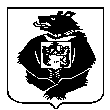 АДМИНИСТРАЦИЯСУЛУКСКОГО СЕЛЬСКОГО ПОСЕЛЕНИЯ Верхнебуреинского муниципального районаХабаровского краяПОСТАНОВЛЕНИЕ08.11.2016  № 53п. Сулук 		                                 Об одобрении основных направлений бюджетной политики Сулукского сельского поселения Верхнебуреинского муниципального района  Хабаровского края на 2017 год и плановый период 2018 и 2019 годов	В соответствии со статьями 172 и 184.2 Бюджетного кодекса Российской Федерации, порядком составления проекта бюджета Сулукского сельского поселения Верхнебуреинского муниципального района на очередной финансовый год и плановый период, утвержденного постановлением главы Сулукского сельского поселения Верхнебуреинского муниципального района от 15.10.2013 № 64, администрация Сулукского сельского поселения ПОСТАНОВЛЯЕТ:	1.	Одобрить основные направления бюджетной политики Сулукского сельского поселения Верхнебуреинского муниципального района Хабаровского края на 2017 год и плановый период 2018 и 2019 годов (приложение № 1 к настоящему постановлению).2. Настоящее постановление опубликовать на официальном сайте администрации Верхнебуреинского муниципального района Хабаровского края.3. Контроль за выполнением настоящего постановления оставляю за собой.4. Настоящее постановление вступает в силу после его официального опубликования (обнародования).Глава сельского поселения		                                             В.В. Соломатин	ПГ53Основные направления бюджетной политики Сулукского сельского поселения Верхнебуреинского муниципального района Хабаровского края на 2017 год и плановый период 2018-2019 годовОсновные направления бюджетной политики Сулукского сельского поселения Верхнебуреинского муниципального района Хабаровского края на 2017 год и плановый период 2018 и 2019 годов (далее – Основные направления бюджетной политики) подготовлены в соответствии с бюджетным законодательством Российской Федерации и Сулукского сельского поселения Верхнебуреинского муниципального района Хабаровского края в  целях составления проекта бюджета сельского поселения на 2017 год и на плановый период 2018 и 2019 годов. При подготовке Основных направлений бюджетной политики учтены стратегические цели, сформулированные в Послании Президента Российской Федерации Федеральному Собранию Российской Федерации,Указах Президента Российской Федерации, муниципальных программах администрации Сулукского сельского поселения Верхнебуреинского муниципального района (далее - муниципальные программы), а также Основных направлениях налоговой политики на 2017 год и плановый период 2018 и 2019 годов.Разработка данного документа осуществлялась с учетом итогов реализации бюджетной политики в период до 01 октября 2016 года.Целью Основных направлений бюджетной политики является определение условий, принимаемых для составления проекта бюджета Сулукского сельского поселения на 2017 год и на плановый период 2018 и 2019 годов (далее - проект бюджета сельского поселения), подходов к его формированию, основных характеристик и прогнозируемых параметров бюджета сельского поселения.Основные результаты бюджетной политикиОсновными результатами реализации бюджетной политики в период до 01 октября 2016 года стали:обеспечение устойчивости и сбалансированности бюджетной системы сельского поселения при соблюдении ограничений, установленных Бюджетным кодексом Российской Федерации, по уровню дефицита бюджета сельского поселения и уровню муниципального долга сельского поселения;формирование бюджета сельского поселения на основе муниципальных программ сельского поселения с учетом результатов оценки эффективности их реализации;поддержка устойчивого исполнения бюджета сельского поселения и повышение качества управления муниципальными финансами;эффективное управление остатками средств на едином счете бюджета сельского поселения в течение финансового года;усиление роли внутреннего финансового контроля в органах местного самоуправления сельского поселения;повышение эффективности осуществления закупок товаров, работ, услуг для обеспечения муниципальных нужд сельского поселения;повышение открытости и прозрачности управления муниципальными финансами, публикация отчетов на официальном сайте администрации Верхнебуреинского муниципального района "Бюджет" и "Отчет об исполнении бюджета".В целях реализации норм федерального законодательства и стабилизации социально-экономического положения сельского поселения обеспечено совершенствование законодательства Сулукского сельского поселения: по составлению проекта бюджета сельского поселения на очередной год и плановый период; по организации финансового контроля; по порядку подготовки и оценки эффективности муниципальных программ. Вместе с тем, в связи с замедлением темпов экономического роста и необходимостью выполнения всех принятых обязательств, в том числе по указам Президента Российской Федерации, в течение последних лет темп роста расходов бюджета сельского поселения существенно опережает темп роста доходов. Формирование бюджета сельского поселения в 2016 году по объему доходов приближено к уровню 2014 года, несмотря на то, что за это время произошел рост по всем первоочередным видам услуг и платежам. Условия реализации бюджетной политики в текущем году и плановом периоде 2018 - 2019 годовИсполнение бюджета 2016 года осуществляется в условиях нестабильной экономической ситуации. Основные характеристики бюджета сельского поселения на 2017 год и плановый период 2018 и 2019 года соответственно составили:1) общий объем доходов бюджета сельского поселения в 2017 году 5812,174 тыс. рублей, в 2018 году – 5809,974 тыс. рублей, в 2019 году – 5809,974 тыс. рублей;2) общий объем расходов бюджета сельского поселения в 2017 году 5900,574 тыс. рублей, в 2018 году – 5900,024 тыс. рублей, в 2019 году – 5903,274 тыс. рублей; 3) дефицит бюджета сельского поселения в 2017 году 88,40 тыс. рублей (5,0%), в 2018 году – 90,050 тыс. рублей (5,0 %), в 2019 году – 93,30 тыс. рублей (5,0%).Исполнение бюджета сельского в 2017 году и плановом периоде 2018 – 2019 годов будет осуществляться в условиях ограничений по расходам на содержание органов местного самоуправления сельского поселения, уровню дефицита бюджета и муниципального долга сельского поселения. Цели и задачи бюджетной политики сельского поселения на 2017 - 2019 годыЦелью бюджетной политики на 2017 год и плановый период 2018 - 2019 годов является обеспечение устойчивости и сбалансированности бюджетной системы сельского поселения и безусловное исполнение принятых обязательств наиболее эффективным способом.Цель будет достигаться решением следующих задач: Переход на бюджетное планирование на долгосрочный период.Долгосрочное бюджетное планирование в сельском поселении будет осуществляться путем формирования бюджетного прогноза на долгосрочный период в соответствии с бюджетным законодательством Российской Федерации. В 2016 году необходимо принять постановление администрации сельского поселения о разработке Бюджетного прогноза на долгосрочный период. Бюджетный прогноз на долгосрочный период позволит определить прогноз основных характеристик бюджета сельского поселения, в т. ч. предельные объемы расходов на реализацию муниципальных программ сельского поселения, в увязке с целевыми показателями приоритетов социально-экономического развития сельского поселения. 3.2. Увеличение доходов сельского поселения.В целях обеспечения бюджетной сбалансированности необходимо принятие мер, направленных на увеличение доходов бюджета сельского поселения. Управление доходами бюджета сельского поселения, реализуемое в рамках основных направлений налоговой политики сельского поселения, будет направлено на:- сохранение и развитие налогового потенциала за счет активизации предпринимательской активности;- обеспечение согласованных действий исполнительных органов государственной власти края, территориальных федеральных органов исполнительной власти и органов местного самоуправления по мобилизации доходов;- повышение эффективности налогового администрирования и сокращение задолженности по платежам в бюджет;- повышение эффективности администрирования неналоговых доходов;- мониторинг применения налогового законодательства по местным налогам, осуществления оценки эффективности и оптимизации налоговых льгот.Оптимизация и повышение эффективности бюджетных расходов.Выполнение данной задачи будет осуществляться за счет:- повышения объективности и качества бюджетного планирования на основе муниципальных программ сельского поселения;- обеспечения эффективной реализации муниципальных программ сельского поселения, достижение в полном объеме запланированных мероприятий. В целях финансирования наиболее приоритетных направлений и проектов необходимо проводить оценку бюджетной эффективности реализации муниципальных программ сельского поселения с последующей оптимизацией расходов бюджета сельского поселения по результатам проведенной оценки, своевременно корректировать муниципальные программы сельского поселения. Муниципальные программы должны быть увязаны между собой и своевременно актуализированы в соответствии с утвержденным бюджетом;- продолжения работы по определению бюджетных обязательств, исполнение которых может быть перенесено на поздние сроки, исключения низкоэффективных, избыточных расходов и расходов, не относящихся к полномочиям сельского поселения;- ограничения роста расходов бюджета сельского поселения при безусловном выполнении действующих расходных обязательств;  - оптимизации расходов на содержание органов местного самоуправления сельского поселения; -	использования возможностей негосударственного сектора, способного оказывать муниципальные услуги по установленным для бюджетных учреждений нормативам, а также механизма государственно-частного партнерства, позволяющего привлечь инвестиции и услуги частных предпринимателей для решения муниципальных задач;- обеспечения эффективности муниципальных закупок;-	повышения эффективности управления муниципальным имуществом и его рационального использования.Повышение доступности и качества муниципальных услуг. В рамках решения данной задачи будет продолжена работа по созданию стимулов для более рационального и экономного использования бюджетных средств, сокращению доли неэффективных бюджетных расходов.Будет продолжен мониторинг соблюдения сельским поселением требований бюджетного законодательства и по качеству управления бюджетным процессом, обеспечивающих повышение эффективности бюджетных расходов.Необходимым условием для обеспечения сбалансированности бюджета сельского поселения будет являться реализация органами местного самоуправления планов по сокращению муниципального долга (мероприятий по росту доходов, оптимизации расходов и совершенствованию долговой политики). В этом случае дефицит бюджета сельского поселения может быть существенно уменьшен относительно прогнозируемых значений. В целях минимизации имеющихся рисков сбалансированности органы местного самоуправления сельского поселения должны обеспечить направление дополнительных доходов на снижение бюджетного дефицита, а не на увеличение расходных обязательств.3.5. Повышение качества муниципального финансового контроля. Росту эффективности контрольной деятельности органов местного самоуправления сельского поселения должно способствовать совершенствование системы внутреннего финансового контроля и внутреннего финансового аудита. В целях повышения качества финансового контроля, в 2017 году и плановом периоде будет продолжена работа по: -	совершенствованию процедур организации и осуществления внутреннего финансового контроля и внутреннего финансового аудита главными администраторами бюджетных средств;- внедрение риск-ориентированного планирования внутреннего финансового аудита, а также системы мониторинга и анализа осуществления главными администраторами бюджетных средств внутреннего финансового контроля и внутреннего финансового аудита.Эффективная работы системы внутреннего финансового контроля и внутреннего финансового аудита позволит обеспечить более полный, своевременный контроль внутренних бюджетных процедур и как следствие улучшение финансовой дисциплины главных распорядителей средств бюджета сельского поселения.	3.6.Повышение открытости и прозрачности управления общественными финансами.Повышение уровня информационной открытости и прозрачности деятельности органов местного самоуправления сельского поселения способствует повышению качества их работы и системы управления муниципальными финансами в целом. Повышение открытости и прозрачности информации о бюджете сельского поселения и бюджетном процессе в сельском поселении в 2017 году и плановом периоде будет осуществляться путем:- работы в государственной интегрированной информационной системе управления общественными финансами "Электронный бюджет";- регулярной публикации в сети «Интернет», на официальном сайте администрации Верхнебуреинского муниципального района «Бюджет и его исполнение».Результатом этой работы станет создание механизмов общественного контроля над эффективностью и результативностью деятельности органов местного самоуправления на всех уровнях управления.	3.7.Совершенствование нормативно-правового регулирования бюджетного процесса.Основной новацией бюджетного законодательства на плановый период должно стать принятие в 2016 году новой редакции Бюджетного кодекса Российской Федерации. В связи с изменением федерального законодательства в 2017 – 2019 годах должны быть внесены изменения в бюджетное законодательство сельского поселения в части порядков планирования и исполнения бюджета, развития системы бюджетных платежей, формирования финансовой отчетности, развития бюджетных информационных ресурсов._______________Приложениек постановлению администрации Сулукского сельского поселения от 08.11.2016  № 53